           муниципальное дошкольное образовательное  учреждение «Детский сад №6»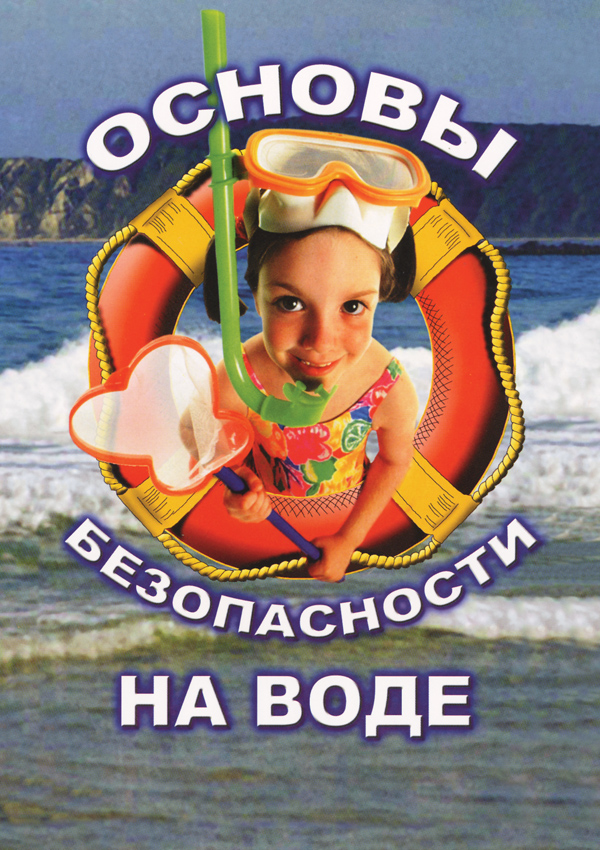 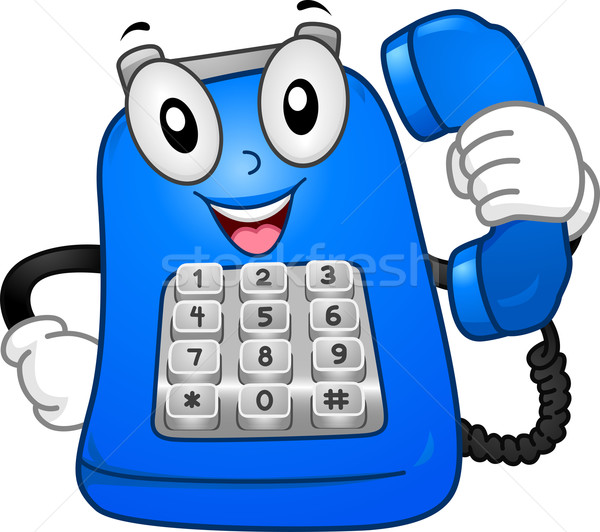 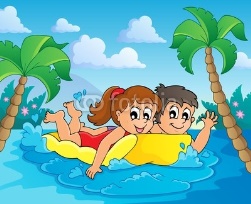 